6 класс участвует в операции «Кормушка».Мы изготовили скворечники и кормушки для птиц.     Чтобы птицы зимой не замёрзли, будем их подкармливать.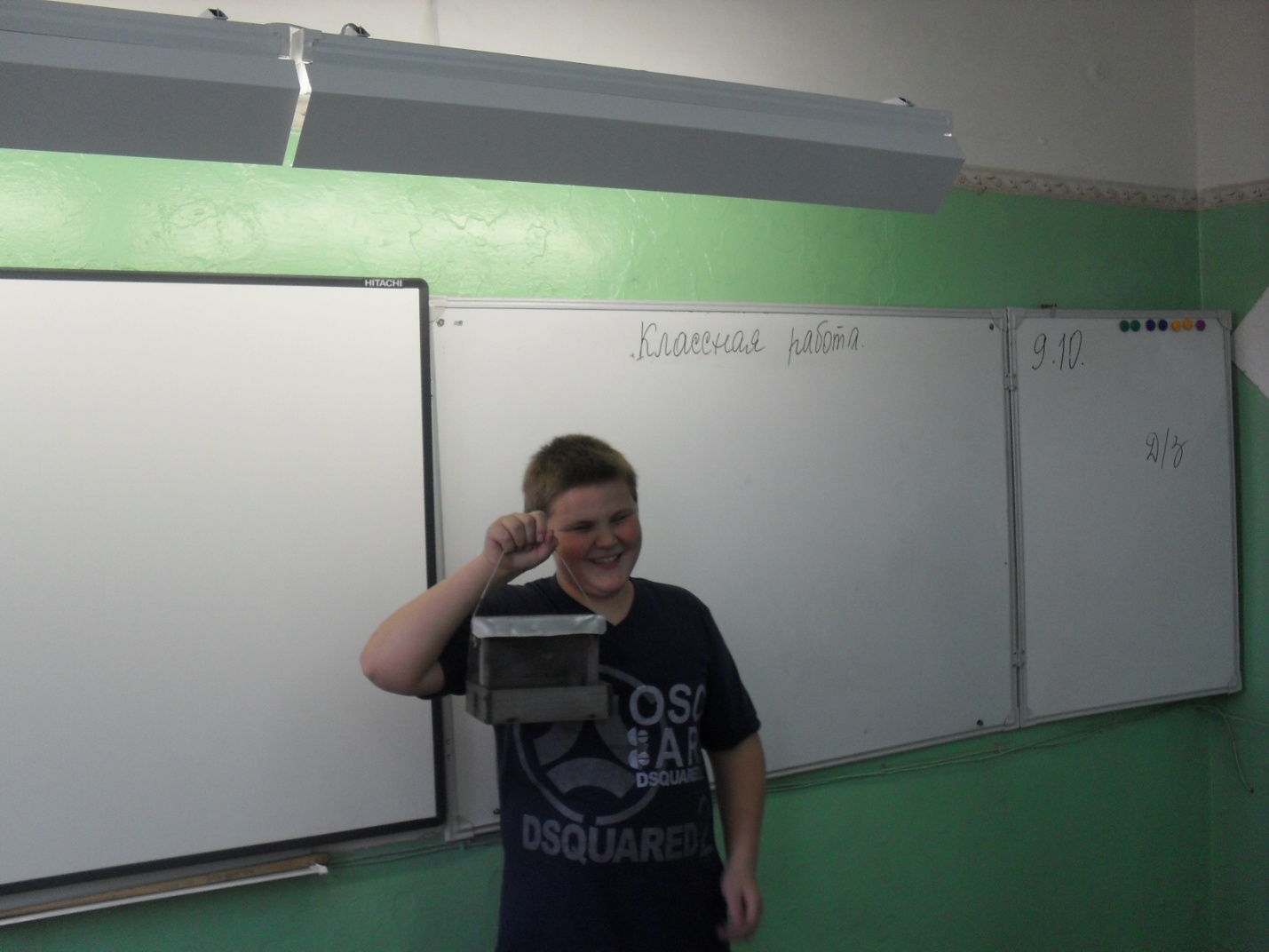 Староста класса Алексей Фалалеев показывает свою кормушку и рассказыва-ет как её изготовил.